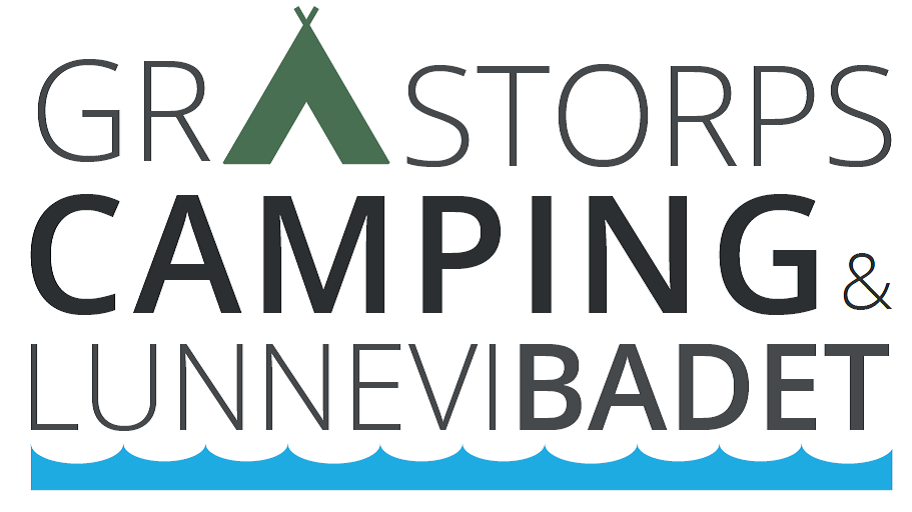  Erbjuder nya aktiviteter för sina gästerStart vecka 21 - 25Måndagar: WetWest träning i grupp. Klockan 19.00 Kostnad: 20 kronor + entréavgift. Drop in	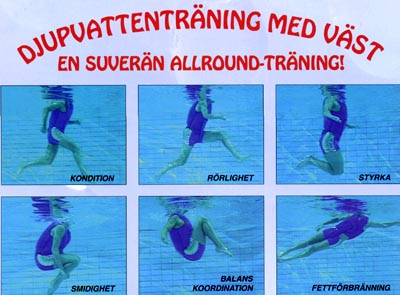 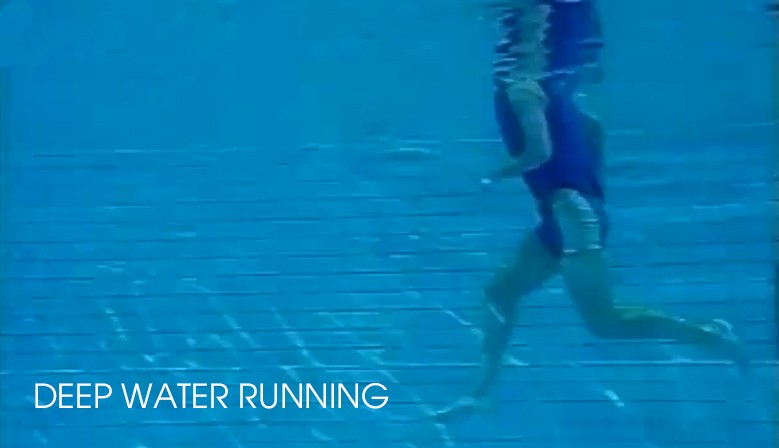 Tisdagar: Gympa utomhus avsluta passet med bad. Klockan 18.30 ingår i entréavgiften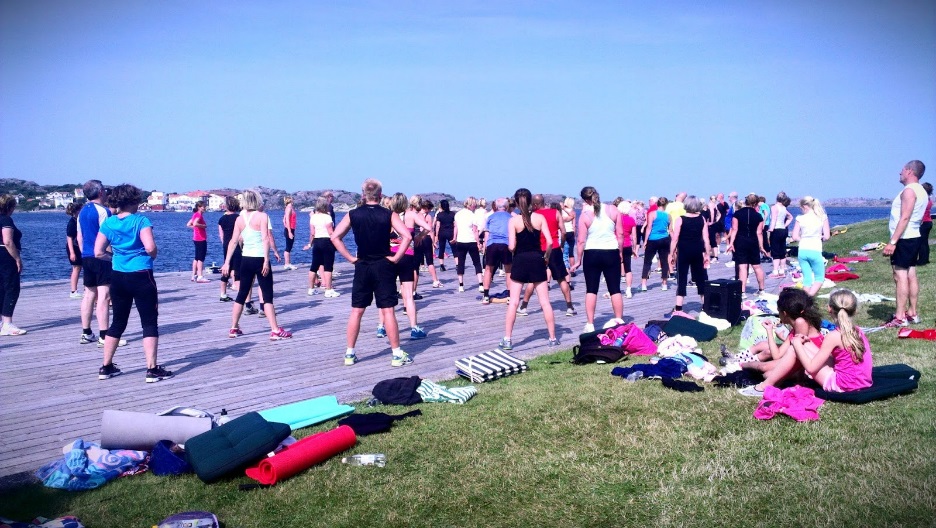 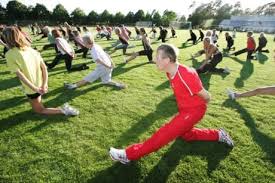 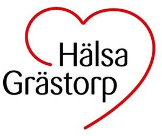 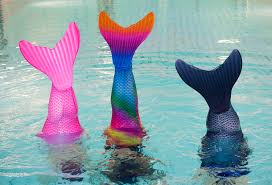 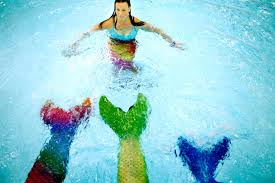 Onsdagar: SjöjungfrusimKlockan 19.00 Kostnad 20 kronor + entréavgiftAnmälan till badetMer information: www.Grastorp.se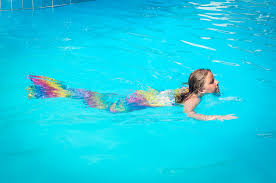 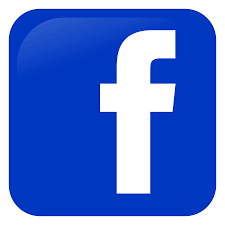 Gilla oss på: Grästorps camping och Lunnevibadet 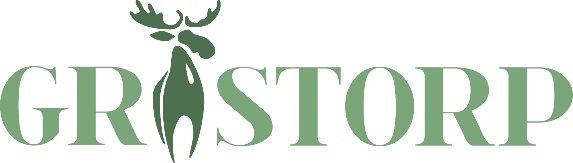 